Der Baukörper ist im Rohbau fertig
10. Dezember 2023In den beiden letzten Wochen wurden die Stahlgerüste mit Holzplatten verkleidet und man kann es sich nun schon sehr gut vorstellen, wie der ganze Baukörper einmal aussehen wird, wenn er fertig ist,  und wie es sein wird, wenn er dort im vorderen Teil der Kirche steht. Diese hölzernen Wände und auch die beiden seitlichen Deckenteile werden dann später noch mit Profilplatten verkleidet werden. Dazu hat der Tischler verschiedene Muster mitgebracht und der Bauausschuss hat sich für eine Ausführung in Weißtanne entschieden, da sie weniger Aststellen enthält als das vorher gezeigte Muster aus Kiefernholz. Diese Profile hat der Tischler nun bestellt, aber es gibt – wie überall in der Baubranche – Lieferengpässe und er muss von einer Lieferzeit von zwölf Wochen ausgehen.In der nächsten Woche werden dann die Glasplatten eingesetzt werden, die die Decke des Kubus bilden und die beiden Seitenteile verbinden. Dazu muss noch einmal ein Steiger aufgestellt werden, um die schweren Glasplatten hochzuheben und auf die Stahlträger aufzusetzen. Da der Steiger mit den Glasplatten ein recht hohes Gewicht hat, hat der Statiker geraten, den Fußboden, auf dem er stehen soll, vom Keller mit Stützen abzusichern. Auch musste das Stahlgerüst und der ganze Baukörper sehr genau ausgerichtet werden und es mussten kleine Unebenheiten des Bodens ausgeglichen werden, damit die Glasplatten wirklich genau in die vorgesehenen Zwischenräume passen.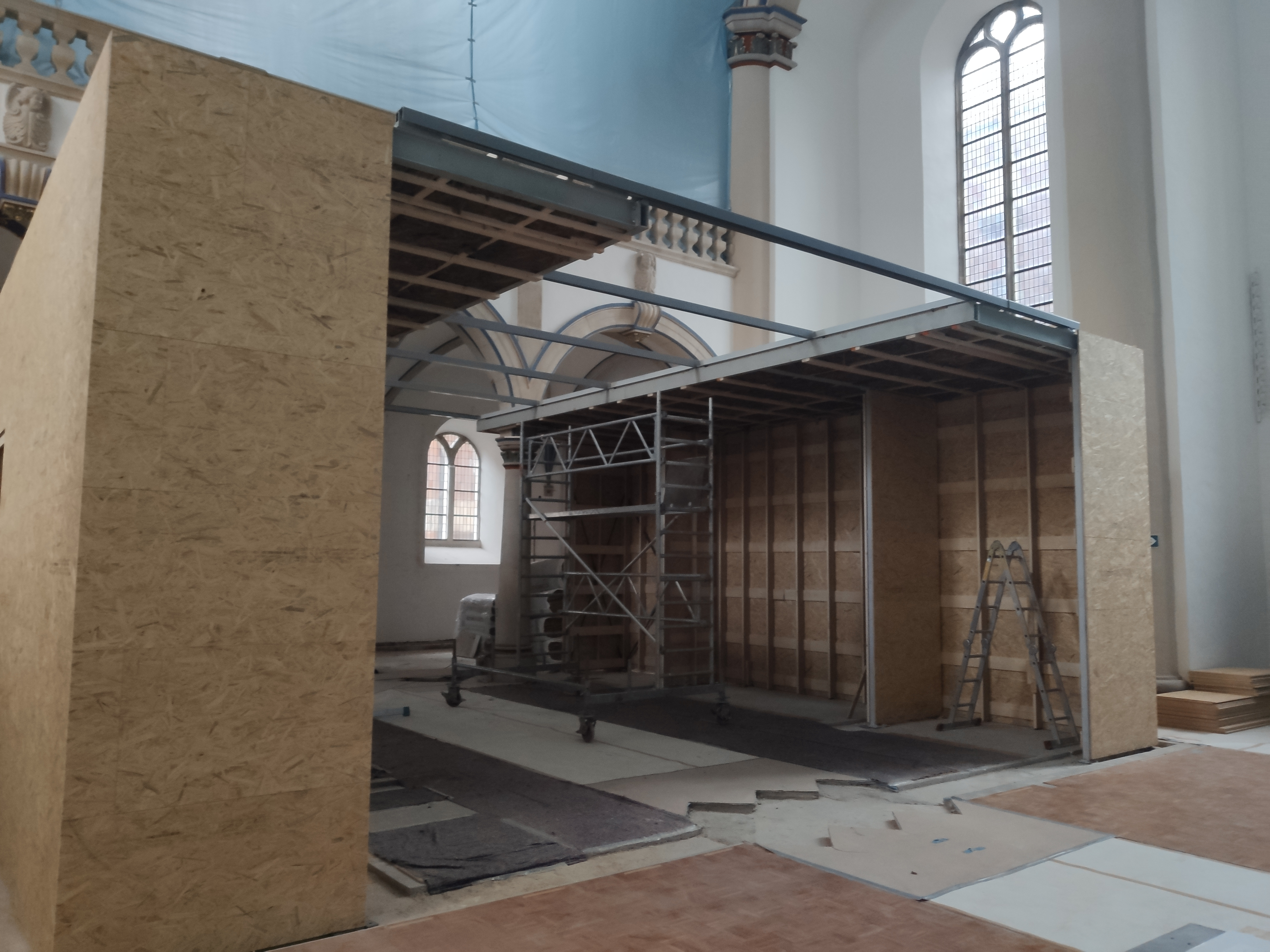 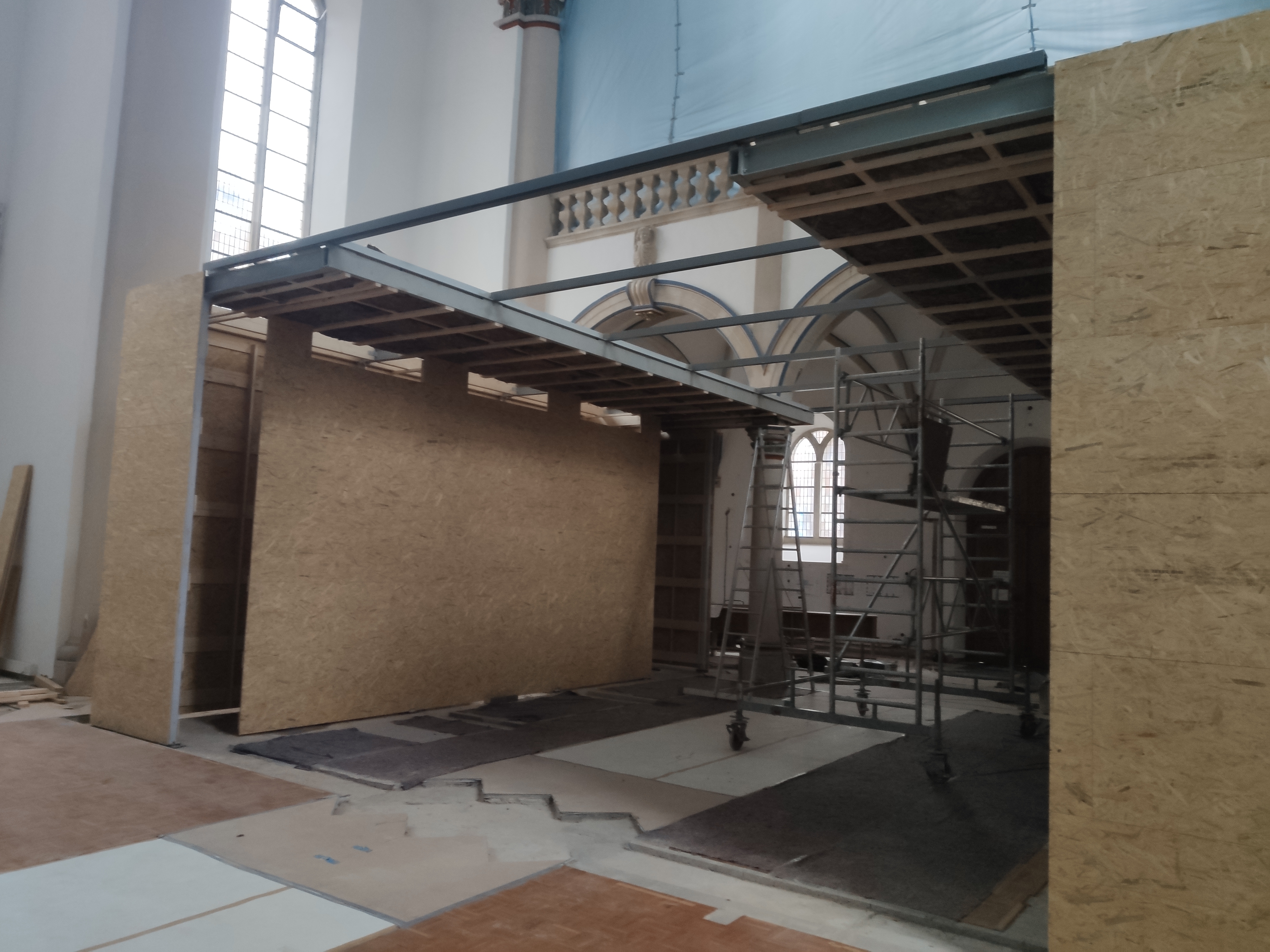 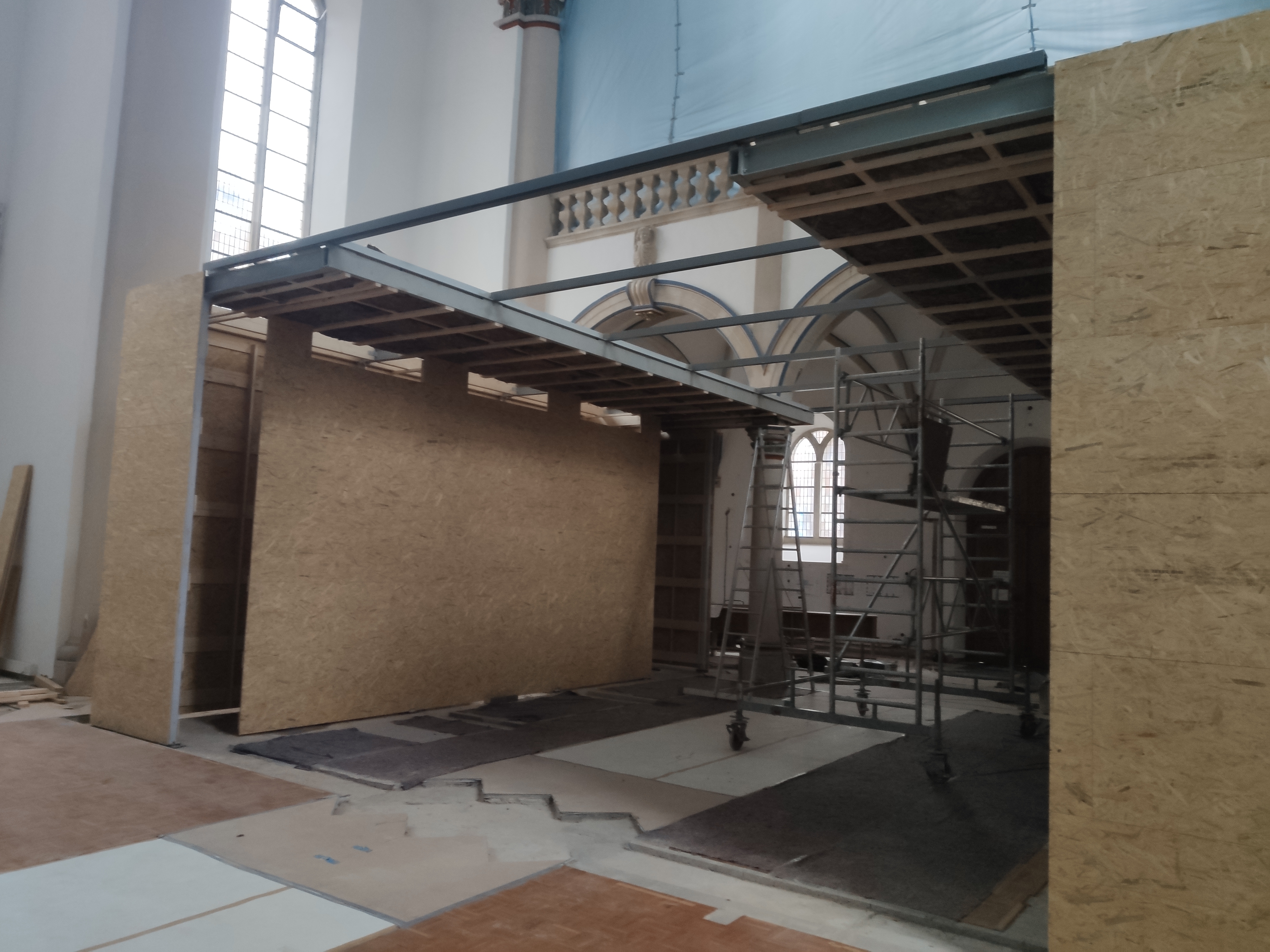 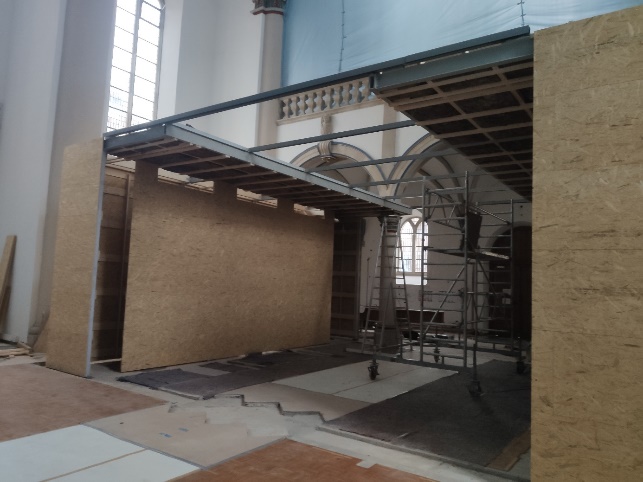 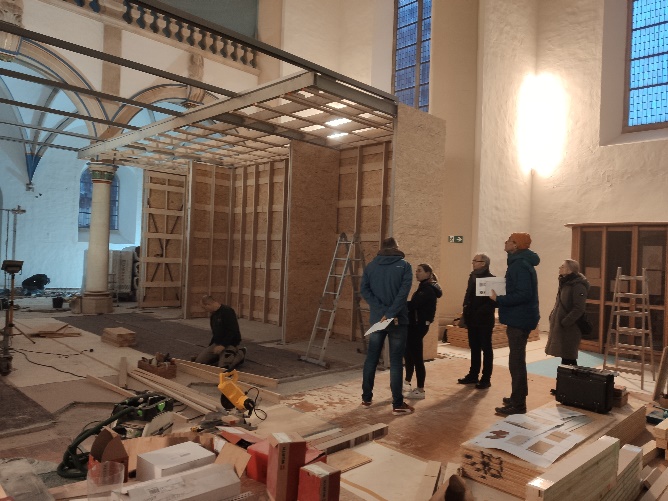 